Levántate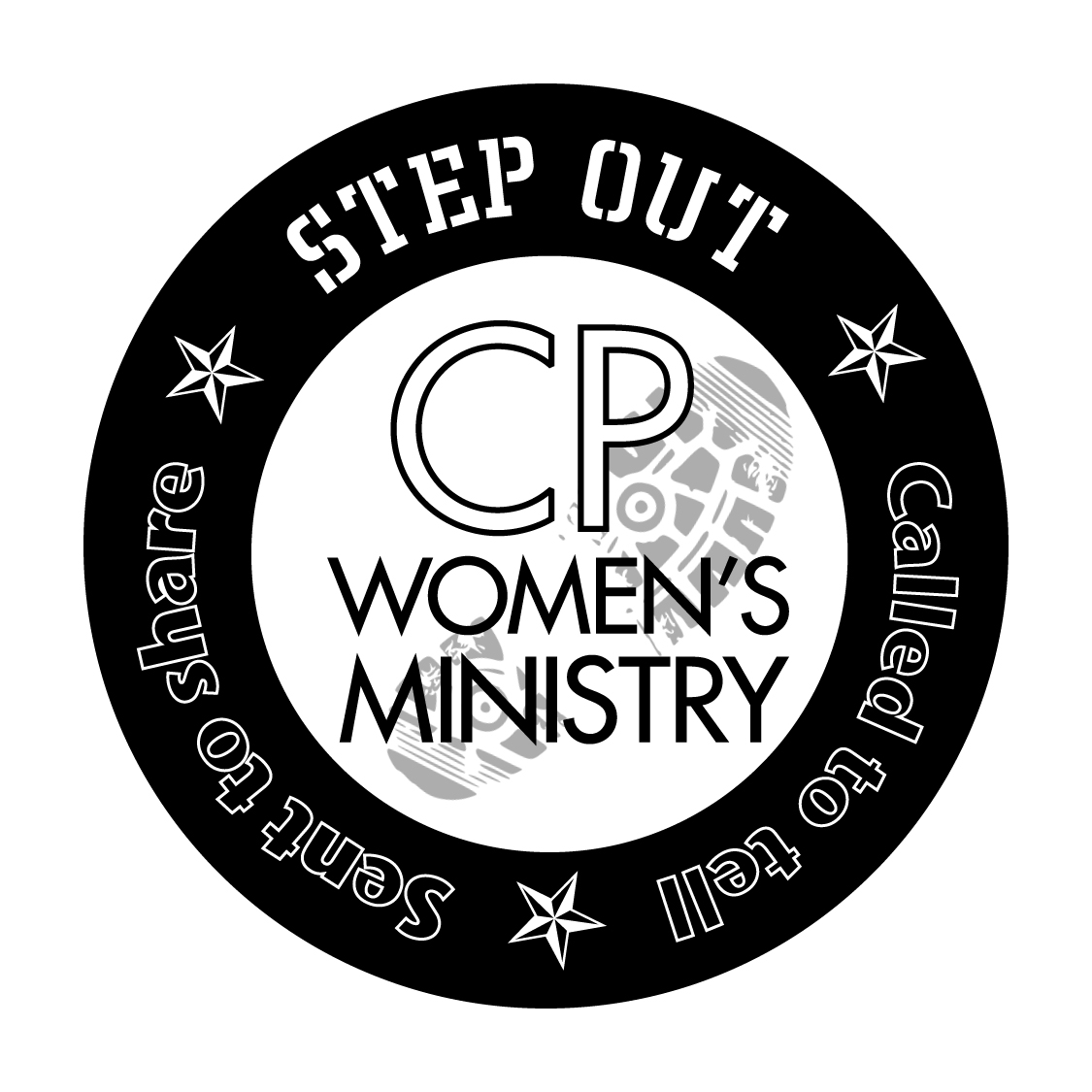 Llamadas a contar – Enviadas a compartirJuan 13:1-17El mayor ejemplo que tenemos de un liderato de servicio es cuando Jesús les lavó los pies de los discípulos la noche de la primera Cena del Señor.  Lean la Escritura y hablen de cómo los discípulos debieron haberse sentido cuando el Maestro se agachó para lavarles y secarles los pies. ¿Cómo se hubieran sentido ustedes?  ¿Se habrían sentido como Pedro, que no quería que Jesús le lavara los pies? Noten en particular el versículo 17: «¿Entienden esto? Dichosos serán si lo ponen en práctica».Piensen por lo menos en algo reciente que hicieron para compartir la compasión de Dios: historias de esperanza y de ánimo, actos de bondad, literalmente haciendo que sus pies se ensuciaran al limpiarle la casa a una persona enferma, o al llevar  alguien a una sesión de quimioterapia.  Compartan estas cosas en el grupo.  Y no nos detenemos aquí.  Buscamos muchas maneras para poder compartir el amor y el cuidado de Dios. Repartan las siguientes citas bíblicas para que lean y compartan en el grupo, o formen grupos de dos o tres personas para hablar sobre qué nos dicen las Escrituras de las formas como debemos «contar y compartir».  Tal vez quieran leer los versículos que preceden o siguen para entender el contexto.1 Samuel 3:9 – «Habla, Señor, que tu siervo escucha».  Debemos estar listas a escuchar a Dios antes de podamos contar o compartir.  ¿Cuál es la mejor manera de escuchar?Salmo 86:4 – « Reconforta el espíritu de tu siervo, porque a ti, Señor, elevo mi alma». ¿De qué manera la oración es un elemento importante en nuestras vidas si vamos a alegrarnos y compartir?Salmo 116:16a – « Yo, Señor, soy tu siervo».  ¿Cómo podemos tener el mejor compromiso y disposición para poder compartir? Isaías 41:9b – « Tú eres mi siervo. Yo te escogí; no te rechacé».   Saber que hemos sido escogidas por Dios para ser servidoras es una idea maravillosa y asombrosa.Mateo 10:24-25a –  «El discípulo no es superior a su maestro, ni el siervo superior a su amo.  Basta con que el discípulo sea como su maestro, y el siervo como su amo».  ¿Qué propósito tuvo Jesús al lavarles y secarles los pies a los discípulos? ¿De qué manera estuvieron preparados para hablarles a otros del Evangelio así como nosotras mostramos nuestro deseo de servir a otros?Mateo 6:24 – «Nadie puede servir a dos señores, pues menospreciará a uno y amará al otro, o querrá mucho a uno y despreciará al otro. No se puede servir a la vez a Dios y a las riquezas».  Este versículo a menudo se emplea para ayudar a las personas a entender el amor y la salvación de Dios y responder a ellos.Mateo 20: 26a-28 – « El que quiera hacerse grande entre ustedes deberá ser su servidor,  y el que quiera ser el primero deberá ser esclavo de los demás;  así como el Hijo del hombre no vino para que le sirvan, sino para servir y para dar su vida en rescate por muchos».  ¿Cuál es la mejor manera de seguir el ejemplo de Jesús?Romanos 12:11 – «Nunca dejen de ser diligentes; antes bien, sirvan al Señor con el fervor que da el Espíritu». ¿Cómo podemos servir a Dios si nuestros motivos no satisfacen los estándares de Dios?Estas citas bíblicas tienen una historia que contar y ellas (nosotras) no podemos dejar de compartirlas.  Piensen en algo que hicieron recientemente y no pudieron esperar para contárselo a las personas indicadas.  ¿Se sorprendieron, se alegraron, o cuestionaron sus motivos?¿Cómo se sienten cuando se trata de hablar de su fe?  Quizá pudieran hablar con la persona junto a la que están sentadas en el consultorio médico o en el bus o en un avión.  Han mejorado en su vida de oración como para sentir que tendrán la bendición y paz que necesitan para compartir el mensaje de Cristo y la influencia que ha tenido en sus vidas?  Hace varios años, en un curso de evangelización, aprendimos que debemos compartir lo que hemos experimentado en vez de tratar de decirle a alguien cómo la fe cristiana afectará su vida.¿Cuáles son los grupos en sus comunidades que necesitan que ustedes les compartan sus historias: un hogar para niños, un refugio para hombres, mujeres o familia, otras agencias de servicio?  Los niños necesitan tutores en las escuelas que los ayuden a aprender mejor. Los Clubes de Niñas necesitan mentoras que las ayuden a escoger mejores caminos.  Solo cuando crecemos en nuestra experiencia en la fe cristiana somos capaces de ser mejores líderes para los demás.¿Han considerado recientemente algunas maneras de vivir y practicar su fe cristiana más fielmente? Tal vez este tema: «Llamadas a contar – Enviadas a compartir» es la chispa que necesitan para levantarse y trabajar más extensamente en compartir ese sentido de compasión y las Buenas Nuevas de Jesucristo.He aquí algunas preguntas que debemos hacernos y que encontramos en Romanos 10: 14-15. ¿Cómo invocarán a aquel en quien no han creído?¿Y cómo creerán en aquel de quien no han oído?¿Y cómo oirán si no hay quien les predique?¿Y quién predicará sin ser enviado? Así está escrito: «Qué hermoso es recibir al mensajero que trae buenas nuevas» (NVI). [«Qué hermosos son los pies de los que anuncian las buenas nuevas» (RVR. ¿Qué es lo más grande que necesitan hacer para estar dispuestas y capaces para contar las Buenas Nuevas y compartir el amor y la compasión de Dios con otros?  Así como Jesús sirvió, sirvamos nosotras también.Oración:Dios bondadoso, te damos gracias por el ejemplo de Jesús de servicio al lavarles los pies a los discípulos.  Que seamos diligentes en encontrar maneras de compartir tu historia con aquellos que no la han oído y les ha faltado un buen ejemplo que seguir.  En el nombre del más grande servidor que haya vivido jamás, Jesucristo.  Amén. 